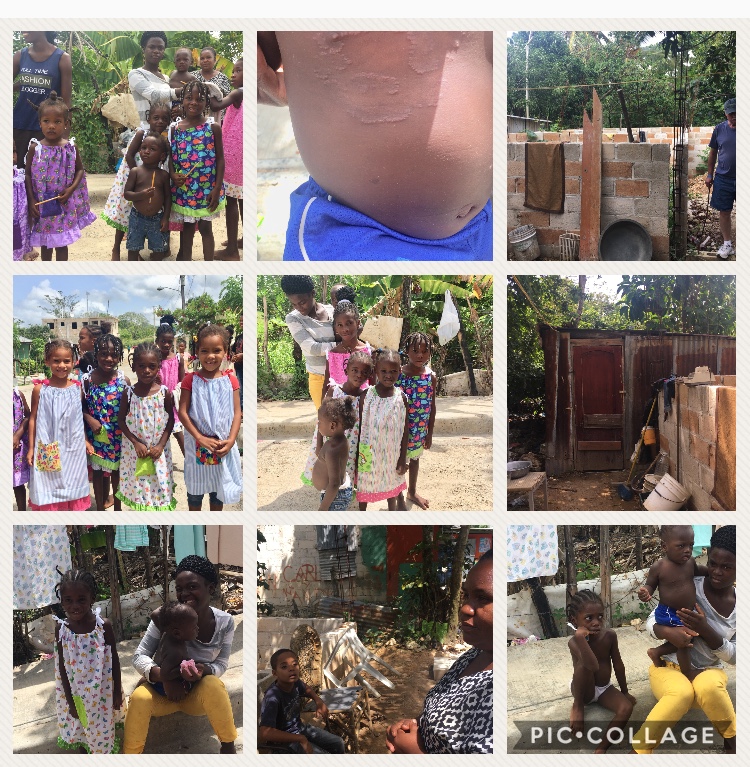     Day 2    Day 2Well we arrived on time and were able to get through customs with all of our supplies. It was nice to see Wilson’s face waiting for us, we loaded everything on the taxi and made her way to our hotel .It was a pretty uneventful night. 

We woke up this morning at 7 o’clock. We got breakfast for Wilson and we’re in the taxi and on our way at 9 o’clock .Wilson’s son Winsor came with us. He is seven years old now. 
We met with a pastor in Higuey he introduced us to a woman named Judy. Judy’s husband had passed away while constructing their house. After much discussion we were on our way to see the work Judy’s husband had done. In the town of Otto Banda we saw that she was now living in a tin shack with her three children but the construction her husband had started was pretty well underway. We called Enrique who had worked with us in past on Elveta’s house and he said thought he could complete the construction for $350. We will meet him there tomorrow. That doesn’t seem Like a bad price since all we saw were some cinder block walls. The pastor from the church said some men from the church will help tomorrow too. We hope it will be done by Friday. 

We stopped at the school to check out the pavilion we had built in January. There were concrete slab tables and soon there will be benches for the kids to sit on. We will use the same contractor as last time.

Our last stop of the day was the clinic. We met Rosie a fun doctor who will be a trauma doctor after her rotation. She was eager to share about her experiences in this village. One problem she has had is that that the families don’t come to the clinic. We decided that we would initiate a get together and leave school supplies at the clinic so that she can meet more of the families. 

Today was such a blessing and one of our biggest joys was handing out the dresses that June’s quilting group “Granville Quilt Guild”had made for the children, 21 of them! Bright colored dresses with a pocket, and thanks to your supplies a new pair of undies, a tooth brush and toothpaste to go with each dress. 

Tomorrow we will go back to the school with the supplies for making new benches. Meet with the teachers about the school year and with the “principal “about education opportunities for the kids that complete the 6th grade here. We will pick up medicine in Higuey and help at Judy’s house. Thank you for your prayers... God Bless

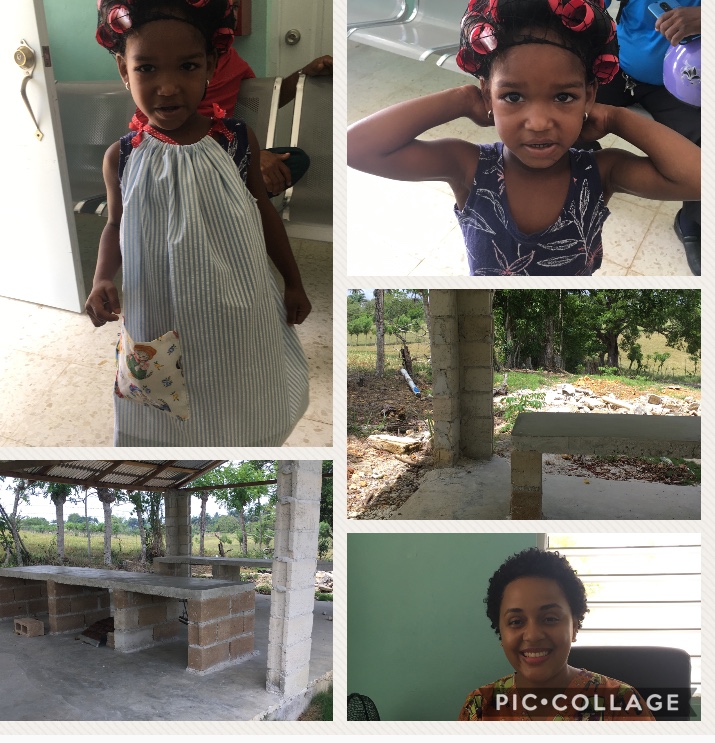 